Steine in unserem Alltag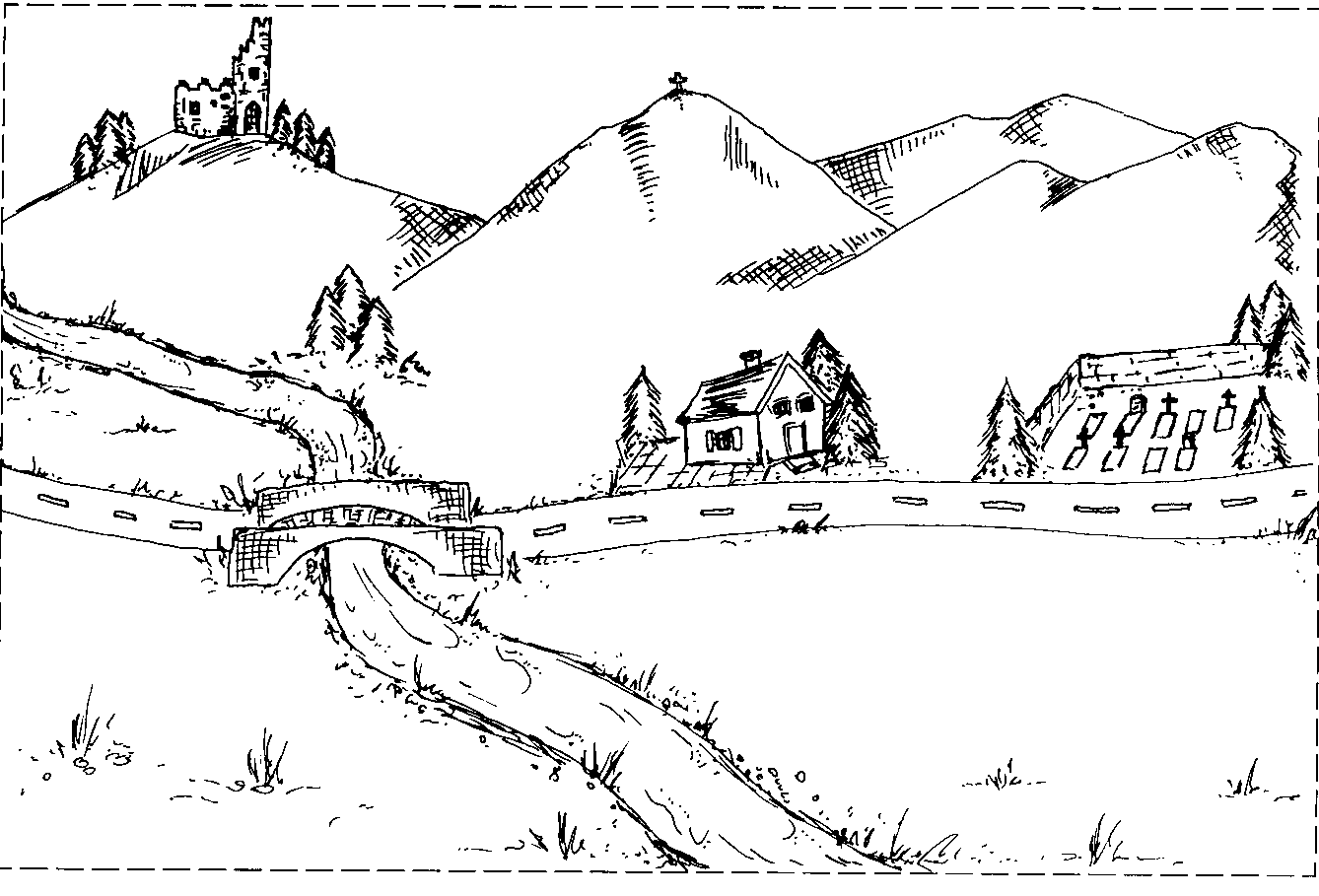 Schau das Bild genau an! Wwo gibt es überall Steine? Schreibe auf, was aus Steinen besteht und male diese Gegenstände aus!LösungenBurgHausGrabsteinStrasseBrückeSteinmauer